Участники концерта «День станицы Николаевской».9 ноября 2019 года  в Доме Культуре Николаевского сельского поселения  прошло праздничное мероприятие «День станицы Николаевской».Станица Николаевская отметила 194 годовщину  своего образования.Ведущая:  «Сегодня  наш общий праздник. Какими бы разными мы ни были, всех нас объединяет любовь к нашему общему дому, участие в его судьбе, неравнодушие к облику и традициям. Мы по праву гордимся историей нашей станицы». В подготовке и проведения мероприятие приняли участие : воспитанники старшей подготовительной группы  МБДОУ детский сад №15; воспитатели - Масякина Т.В., Левина Н.М.; музыкальный  руководитель - Соина  С.Ю.Дети исполнили песню «Эх, казачата», танец «Осенний вальс».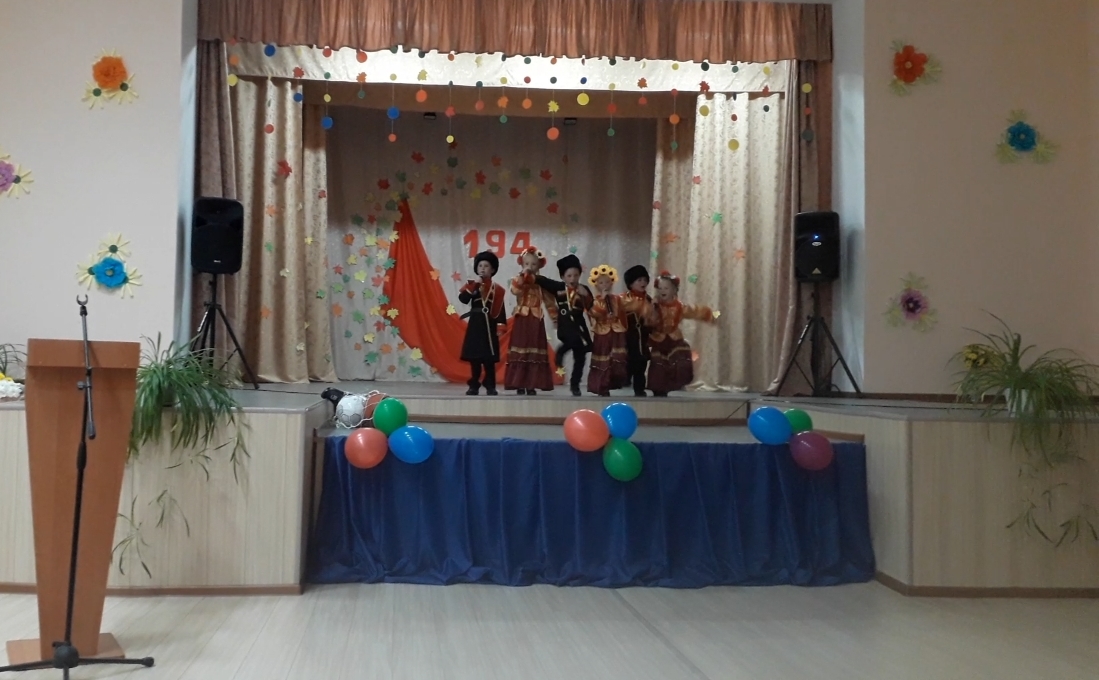 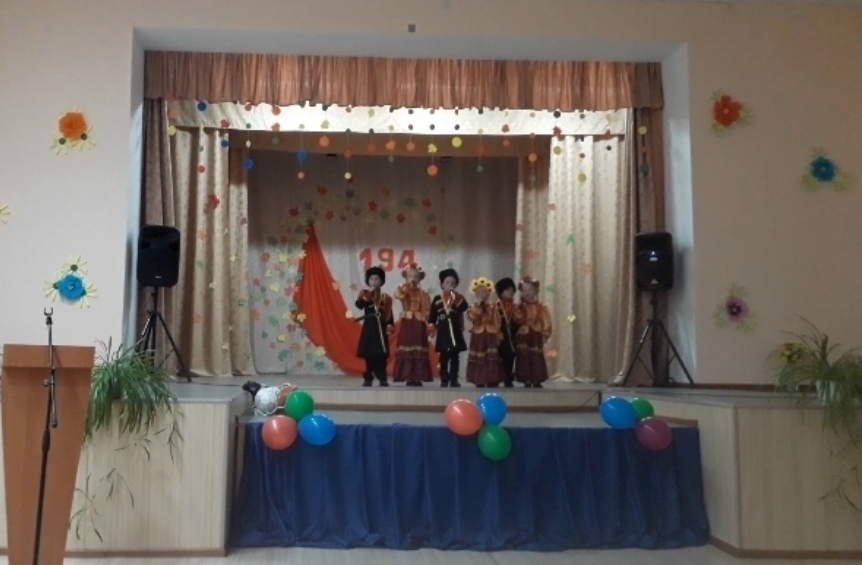 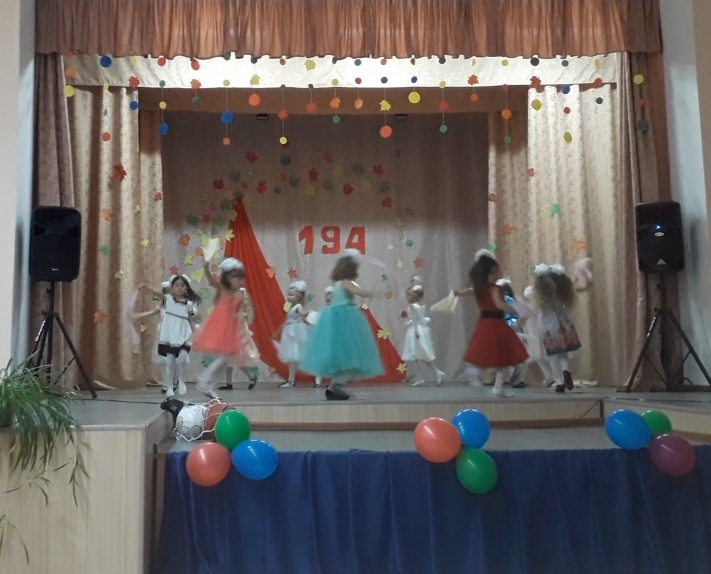 